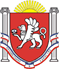 Об утверждении комплекса мер по выполнению условий Соглашения о мерах социально-экономическому развитию и оздоровлениюмуниципальных финансов муниципального образования Зыбинское сельское поселение Белогорского района Республики Крым                   на 2022 год          В целях организации исполнения Соглашения о мерах по социально- экономическому развитию и оздоровлению муниципальных финансов муниципального образования Зыбинское сельское поселение Белогорского района Республики Крым  на 2021 год от 11 февраля 2022 года № 158, заключенного с администрацией Зыбинского сельского поселения Белогорского района Республики Крым и Министерством финансов Республики Крым постановляет:1. Утвердить Комплекс мер по выполнению условий Соглашения о мерах по социально-экономическому  развитию и оздоровлению муниципальных финансов муниципального образования Зыбинское сельское поселение Белогорского района Республики Крым на 2022 год (далее – Комплекс мер, Соглашение) согласно приложению.       2. Администрации Зыбинского сельского поселения  обеспечить своевременное исполнение Комплекса мер.       3.Обеспечить предоставление отчетности об исполнении Комплекса мер в Министерство финансов Республики Крым ежеквартально, не позднее 20 числа месяца, следующего за отчетным кварталом, по форме, утвержденной Министерством финансов Республики Крым.      4.Считать утратившим силу постановление администрации Зыбинского сельского поселения  Белогорского района Республики Крым от 10.03.2021 № 18  «Об утверждении комплекса мер по выполнению условий Соглашения о мерах по социально-экономическому  развитию и оздоровлению муниципальных финансов муниципального образования  Зыбинское сельское поселение Белогорского района Республики Крым на 2021 год».       5. Настоящее постановление  подлежит обнародованию на официальном Портале Правительства Республики Крым на странице муниципального образования Белогорский район (http:belogorskiy.rk.gov.ru) в разделе «Муниципальные образования района», подраздел «Зыбинское сельское поселение», а также на информационном стенде Зыбинского сельского совета, расположенного по адресу Республика Крым, Белогорский район, с.Зыбины, ул.Кирова,13. 5.  Контроль за выполнением настоящего постановления оставляю за собойПредседатель Зыбинского сельского совета-глава администрации Зыбинского сельского поселения                 Т.А.Книжник          Приложение          к постановлению                                                                администрации Зыбинского                                                                  сельского поселения                                                                 Белогорского района                                                                 Республики Крым                                                               от  «15»  апреля  2022 №  48  Комплекс мер по выполнению условий Соглашения о мерах по социально-экономическому развитию и
оздоровлению муниципальных финансов муниципального образования Белогорский район Республики Крым                                на 2022 год\\АДМИНИСТРАЦИЯЗЫБИНСКОГО СЕЛЬСКОГО ПОСЕЛЕНИЯБЕЛОГОРСКИЙ РАЙОНРЕСПУБЛИКА КРЫМПОСТАНОВЛЕНИЕ      15   апреля   2022 г                   село Зыбины                                        № 48№МероприятиеСрок
исполненияОтветственный
исполнитель1234Меры, направленные на снижение уровня дотационности  и увеличение налоговых и неналоговых доходов бюджета муниципального образования Зыбинское сельское поселение Белогорского района Республики КрымМеры, направленные на снижение уровня дотационности  и увеличение налоговых и неналоговых доходов бюджета муниципального образования Зыбинское сельское поселение Белогорского района Республики КрымМеры, направленные на снижение уровня дотационности  и увеличение налоговых и неналоговых доходов бюджета муниципального образования Зыбинское сельское поселение Белогорского района Республики Крым1.Проведение оценки эффективности налоговых льгот (пониженных ставок по налогам), предоставляемых муниципальным образованием Зыбинское сельское поселение  Белогорского района Республики Крым,  в соответствии с общими требованиями к оценке налоговых расходов субъектов Российской Федерации, утвержденных постановлением Правительства Российской Федерации от 22 июня  2019 года № 796 «Об общих требованиях к оценке налоговых расходов субъектов Российской Федерации и муниципальных образований»до 01 июня2022 годаСектор  по финансам и бухгалтерскому учету2.Представление в Министерство финансов Республики Крым результатов оценки эффективности налоговых льгот (пониженных ставок по налогам), установленных органами местного самоуправления муниципальных образований Белогорского района Республики Крымдо 25 июля2022 годаСектор  по финансам и бухгалтерскому учету1233.Актуализация плана по отмене неэффективных налоговых льгот (пониженных ставок по налогам) в случае, если по результатам оценки эффективности налоговых льгот (пониженных ставок по налогам) выявлены неэффективные налоговые льготы (пониженные ставки по налогам)до 1 августа2022 годаСектор  по финансам и бухгалтерскому учету4.Обеспечение	роста	налоговых	и	неналоговых	доходовбюджета муниципального образования Белогорский район Республики Крым по итогам исполнения бюджета муниципального образования Белогорский район Республики Крым за 2022 год, по сравнению с уровнем исполнения 2021 года, на 1,0%по итогам2022 годаСектор  по финансам и бухгалтерскому учету5.Направление на согласование в Министерство финансов Республики Крым:Направление на согласование в Министерство финансов Республики Крым:Направление на согласование в Министерство финансов Республики Крым:5.1.проекта решения о бюджете муниципального образования Зыбинское сельское поселение Белогорского района Республики Крым на 2023 год и на плановый период 2024 и 2025 годов (доходы по видам доходов; расходы по разделам, подразделам, видам расходов; дефицит или профицит, источники финансирования дефицита бюджета муниципального образования  Зыбинское сельское поселение Белогорского района Республики Крым по видам источников; программа муниципальных заимствований и основные направления долговой политики муниципального образования Зыбинское сельское поселение Белогорского района Республики Крым на 2023 год и на плановый период 2024 и 2025 годов), учитывающих бюджетный эффект от реализации мероприятий плана по росту доходного потенциала муниципального образования Зыбинское сельское поселение Белогорского района Республики Крым и (или) оптимизации расходов бюджета муниципального образования Зыбинское сельское поселение Белогорского района Республики Крым;не позднее15 октября 2022 годаСектор  по финансам и бухгалтерскому учету5.2.проектов решений  о внесении изменений в решение   о бюджете муниципального образования Зыбинское сельское поселение Белогорского района Республики Крым 2-го созыва от  10 декабря 2021 года № 128 «О бюджете муниципального образования Зыбинское сельское поселение Белогорского района Республики Крым на 2022 год и на плановый период 2023 и 2024 годов».по мере внесения изменений,ноне позднее 15 декабря 2022Сектор  по финансам и бухгалтерскому учету6.Невнесение в Зыбинский сельский  совет Белогорского района  Республики Крым проектов решений  о внесении изменений в решение 27-й сессии Белогорского районного совета Республики Крым 2-го созыва от  10 декабря 2021 года №  128 «О бюджете муниципального образования Зыбинское сельское поселение Белогорского района Республики Крым на 2022 год и на плановый период 2023 и 2024 годов» (указанных в пунктах 5.1 и 5.2 настоящего Комплекса мер) без учета рекомендаций Министерства финансов Республики Крым.после согласования с Министерством финансовРеспублики КрымМеры, направленные на оптимизацию расходов бюджета муниципального образования Белогорский район Республики КрымМеры, направленные на оптимизацию расходов бюджета муниципального образования Белогорский район Республики КрымМеры, направленные на оптимизацию расходов бюджета муниципального образования Белогорский район Республики КрымМеры, направленные на оптимизацию расходов бюджета муниципального образования Белогорский район Республики Крым7.Соблюдение нормативов формирования расходов на содержание органов местного самоуправления муниципального образования Зыбинское сельское поселение Белогорского района Республики Крым и предельных нормативов формирования расходов на оплату труда  депутатов, выборных должностных лиц, муниципальных служащих, установленных нормативными правовыми актами Советом министров Республики Крым (за исключением расходов на материальное стимулирование лиц, замещающих муниципальные должности, и муниципальных служащих, внесших существенный вклад в достижение наилучших результатов по социально-экономическому развитию Республики Крым, источником финансового обеспечения которых являются межбюджетные трансферты из федерального бюджета, достигших наилучших результатов по социально-экономическому развитию территории).в течение2022 годаСектор  по финансам и бухгалтерскому учету8.Отсутствие просроченной кредиторской задолженности бюджета муниципального образования Зыбинское сельское поселение Белогорского района Республики Крым и бюджетных и автономных учреждений муниципального образования Зыбинское сельское поселение  Белогорского района Республики Крым, источником финансового обеспечения деятельности которых являются средства бюджета муниципального образования Зыбинское сельское поселение Белогорского района Республики Крым (за исключением иных источников финансирования), в части расходов на оплату труда, уплату взносов по обязательному социальному страхованию на выплаты по оплате труда работников и иные выплаты работникам, а также обеспечение мер социальной поддержки отдельных категорий граждан.по состоянию на 1-е число каждого месяцаСектор  по финансам и бухгалтерскому учету1239.Обеспечение реализации плана мероприятий по росту доходного потенциала муниципального образования Зыбинское сельское поселение Белогорского района Республики Крым и (или) по оптимизации расходов бюджета муниципального образования Зыбинское сельское поселение Белогорского района Республики Крым.в течение2022 годаСектор  по финансам и бухгалтерскому учетуМеры, направленные на соблюдение требований бюджетного законодательстваМеры, направленные на соблюдение требований бюджетного законодательстваМеры, направленные на соблюдение требований бюджетного законодательства10.Соблюдение требований к предельным значениям дефицита бюджета муниципального образования Зыбинское сельское поселение  Белогорского района Республики Крым, установленных статьей 92.1 Бюджетного кодекса Российской Федерации.в течение2022 годаСектор  по финансам и бухгалтерскому учету11.Соблюдение требований к предельному объему заимствований муниципального образования Зыбинское сельское поселение Белогорского района Республики Крым, установленных статьей 106 Бюджетного кодекса  Российской Федерации.в течение2022 годаСектор  по финансам и бухгалтерскому учету12.Соблюдение требований, установленных пунктом 5 статьи 107 Бюджетного кодекса Российской Федерации.в течение2022 годаСектор  по финансам и бухгалтерскому учету13.Обеспечение вступления в силу с начала 2022 года решения 27-й сессии Белогорского сельского совета Белогорского района  Республики Крым 2-го созыва от 10 декабря 2021 года № 128  «О бюджете муниципального образования Белогорский район Республики Крым на 2022 год и на плановый период 2023 и 2024 годов».с 1 января2022 годаСектор  по финансам и бухгалтерскому учету14.Неустановление и неисполнение расходных обязательств, не связанных с решением вопросов, отнесенных Конституцией Российской Федерации и федеральными законами, законами Республики Крым  к полномочиям органов местного самоуправления муниципального образования Зыбинское сельское поселения Белогорского района Республики Крым.в течение2022 годаСектор  по финансам и бухгалтерскому учету Меры, направленные  на повышению эффективности использования бюджетных средств Меры, направленные  на повышению эффективности использования бюджетных средств Меры, направленные  на повышению эффективности использования бюджетных средств15.Обеспечение непревышения расчетной численности работников органов местного самоуправления муниципального образования Зыбинское сельское поселение  Белогорского района Республики Крым, определенной в соответствии с нормативным правовым актом Совета министров Республики Крым об утверждении нормативов формирования расходов на содержание органов местного самоуправления муниципального образования  Зыбинское сельское поселение Белогорского района Республики Крым.в течение2022 годаСектор  по финансам и бухгалтерскому учету12316.Отсутствие решений о повышении оплаты труда лиц, замещающих муниципальные должности, и муниципальных служащих муниципального образования Зыбинское сельское поселение Белогорского района Республики Крым сверх предельных размеров, установленных нормативными правовыми актами Совета министров Республики Крым.в течение2022 годаСектор  по финансам и бухгалтерскому учету17.Направление на согласование проектов нормативных правовых актов органов местного самоуправления  муниципального образования Зыбинское сельское поселение Белогорского района Республики Крым (проектов нормативных правовых актов о внесении изменений в указанные акты), направленные на установление (увеличение расходов на выполнение) публичных нормативных обязательств муниципального образования Зыбинское сельское поселение Белогорского района Республики Крым, осуществляемых за счет средств бюджета муниципального образования Зыбинское сельское поселение Белогорского района Республики Крым, до их принятия (утверждения).в течение2022 годаСектор  по финансам и бухгалтерскому учету18.Недопущение увеличения общей численности работников муниципальных учреждений муниципального образования Зыбинское сельское поселение Белогорского района Республики Крым,  а также направление на согласование в Министерство Республики Крым проектов нормативных правовых актов органов местного самоуправления муниципального образования  Зыбинское сельское поселение Белогорского района Республики Крым об увеличении численности работников муниципальных учреждений муниципального образования Зыбинское сельское поселение Белогорского района Республики Крым в  результате ввода в эксплуатацию объектов, находящихся в муниципальной собственности, либо в результате передачи указанных объектов из государственной собственности в собственность муниципального образования до их принятия, а также перераспределения  работников муниципальных учреждений муниципального образования  Зыбинское сельское поселение Белогорского района Республики Крым в пределах общей численности работников муниципальных учреждений муниципального образования Зыбинское сельское поселение Белогорского района Республики Крым, касающиеся увеличения или перераспределения работников муниципальных учреждений муниципального образования Зыбинское сельское поселение Белогорского района Республики Крым, которые прошли процедуру согласования с исполнительными органами государственной власти по отраслевой принадлежности.в течение2022 годаСектор  по финансам и бухгалтерскому учету123Меры, направленные на формирование межбюджетных отношений Меры, направленные на формирование межбюджетных отношений Меры, направленные на формирование межбюджетных отношений Меры, направленные на формирование межбюджетных отношений 19.Организация работы по сокращению просроченной кредиторской задолженности органов местного самоуправления муниципального образования Зыбинское сельское поселение Белогорского района Республики Крым в части расходов на оплату труда, уплату взносов по обязательному социальному страхованию на выплаты по оплате труда работников и иные выплаты работникам, а также обеспечение мер социальной поддержки отдельных категорий граждан.в течение2022 годаСектор  по финансам и бухгалтерскому учету20.Соблюдение муниципальным образование Зыбинское сельское поселение  Белогорского района Республики Крым требований и ограничений, установленных статьей 136 Бюджетного кодекса Российской Федерации.в течение2022 годаСектор  по финансам и бухгалтерскому учету21.Предоставление в Министерство финансов Республики Крым сведений  о результатах оценки качества управления муниципальными финансами   в муниципальном образования  Зыбинское сельское поселение Белогорского района Республики Крым               за 2021 год.до 01 августа2022 годаСектор  по финансам и бухгалтерскому учетуМеры, направленные на  повышение качества управления муниципальными финансамиМеры, направленные на  повышение качества управления муниципальными финансамиМеры, направленные на  повышение качества управления муниципальными финансамиМеры, направленные на  повышение качества управления муниципальными финансами22.Обеспечение значения показателя доли расходов бюджетов муниципального образования Зыбинское сельское поселение Белогорского района Республики Крым, формируемых в рамках  муниципальных программ в общем объеме расходов бюджета муниципального образования Зыбинское сельское поселение Белогорского района Республики Крым в 2022 году в размере не менее чем 95%.в течение2022 годаСектор  по финансам и бухгалтерскому учету12323..Обеспечение значения показателя доли расходов бюджета муниципального образования  Зыбинское сельское поселение Белогорского района Республики Крым на оплату труда и начисления на выплаты по оплате труда работников органов местного самоуправления муниципального образования (за исключением расходов на материальное стимулирование лиц, замещающих муниципальные должности, и муниципальных служащих Республики Крым, внесших существенный вклад в достижение наилучших результатов по социально-экономическому развитию Республики Крым, источником финансового обеспечения которых являлись межбюджетные трансферты из федерального бюджета бюджетам субъектов Российской Федерации, достигших наилучших результатов по социально-экономическому развитию территорий) в объеме норматива формирования расходов на содержание органов местного самоуправления муниципального образования Белогорский район Республики Крым в размере не более чем 80 %.в течение2022 годаСектор  по финансам и бухгалтерскому учету24..Обеспечение значения показателя отношения объема расходов на обслуживание муниципального долга муниципального образования Зыбинское сельское поселение Белогорского района Республики Крым к объему расходов бюджета муниципального образования Зыбинское сельское поселение Белогорского район Республики Крым, за исключением объема расходов, осуществляемых за счет субвенций, предоставляемых из бюджетов бюджетной системы Российской Федерации, в 2022 году не более чем 10,0 %.в течение2022 годаСектор  по финансам и бухгалтерскому учету  25.Обеспечение значения показателя доли краткосрочных долговых обязательств муниципального образования Зыбинское сельское поселение Белогорского  района Республики Крым (за исключением долговых обязательств по бюджетным кредитам) в общем объеме муниципального долга  муниципального образования Зыбинское сельское поселение Белогорского района Республики Крым  (за исключением долговых обязательств по бюджетным кредитам) в 2022 году не более  чем 0%.в течение2022 годаСектор  по финансам и бухгалтерскому учету26.Обеспечение значения показателя отношения объема просроченной кредиторской задолженности муниципального образования Зыбинское сельское поселение  Белогорского района Республики Крым и бюджетных и автономных учреждений Республики Крым к объему расходов бюджета муниципальногов течение2022 годаСектор  по финансам и бухгалтерскому учету123Образования Зыбинское сельское поселение  Белогорского района Республики Крым к объему расходов бюджета муниципального образования Зыбинское сельское поселение Белогорского района Республики Крым в 2021 году не более чем 0 %.27.Отсутствие бюджетных кредитов, планируемых к привлечению от других бюджетов бюджетной системы Российской Федерации, предусмотренных в качестве источника финансирования дефицита бюджета муниципального образования Зыбинское сельское поселение  Белогорского района Республики Крым в решении  27-й сессии Зыбинского сельского совета Белогорского района Республики Крым 2-го созыва от  10 декабря 2021 года № 128  «О бюджете муниципального образования Зыбинское сельское поселение Белогорского района Республики Крым на 2022 год и на плановый период 2023 и 2024 годов» сверх сумм бюджетных кредитов, решение о предоставлении которых принято Министерством финансов Республики Крым (за исключением бюджетных кредитов на пополнение остатков средств на счете бюджета муниципального образования Зыбинское сельское поселение Белогорского района Республики Крым).в течение2022 годаСектор  по финансам и бухгалтерскому учету28Утверждение бюджета муниципального образования на 2022год и на плановый период 2023 и 2024 годов с включением в состав доходов дотаций из бюджета Республики Крым в размерах, не превышающих предусмотренные в бюджете Республики Крым объемыв течение2022 годаСектор  по финансам и бухгалтерскому учету29.Обеспечение отсутствия просроченной задолженности по долговым обязательствам муниципального образования Зыбинское сельское поселение Белогорского района Республики Крым по данным долговой книги муниципального образования Зыбинское сельское поселение Белогорского района Республики Крым, представляемым в Министерство финансов Республики Крым.по состоянию на 1-е число каждого месяца 2022 годаСектор  по финансам и бухгалтерскому учету30.Обеспечение размещения  в информационно-телекоммуникационной сети «Интернет» решения  27-й сессии Белогорского районного совета Республики Крым 2-го созыва от 10 декабря 2021 года № 128  «О бюджете муниципального образования Белогорский район Республики Крым на 2022 год и на плановый период 2023 и 2024 годов» (в актуальной редакции).в течение                        15 календарных дней с даты издания (внесения изменений)Сектор  по финансам и бухгалтерскому учету31.Обеспечение размещения в информационно-телекоммуникационной сети «Интернет» отчетов об исполнении бюджета муниципального образования Зыбинское сельское поселение Белогорского района Республики Крым.ежемесячно                   до 20 числа месяца, следующего за отчетным периодомСектор  по финансам и бухгалтерскому учету32.Обеспечение исполнения бюджета муниципального образования Зыбинское сельское поселение  Белогорского района Республики Крым в территориальном органе Федерального казначейства в рамках заключенного между территориальным органом Федерального казначейства и главой муниципального образования соглашения об осуществлении отдельных функций по исполнению бюджета муниципального образования при кассовом обслуживании исполнения бюджета территориальным органом Федерального казначейства.в течение2022 годаСектор  по финансам и бухгалтерскому учету33.Обеспечение отсутствия расхождений  между подсистемами Единой системы управления бюджетным процессом Республики Крым «Web-Консолидация», «Web -Исполнение», «Web - Планирование».в течение2022 годаСектор  по финансам и бухгалтерскому учету